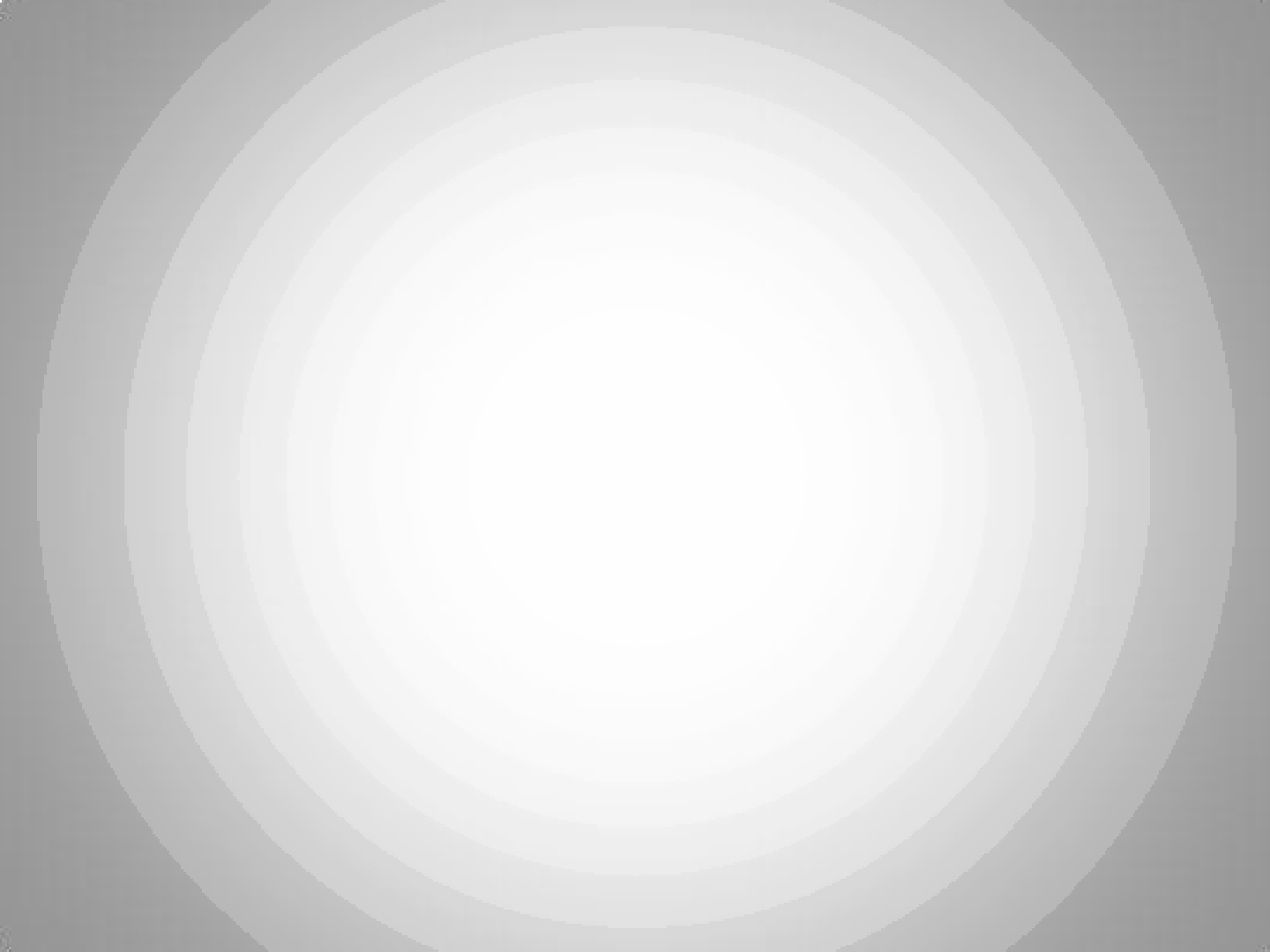 GASTOS COM PUBLICIDADE 2017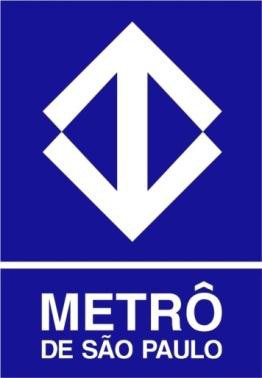 1GASTOS COM PUBLICIDADE 2017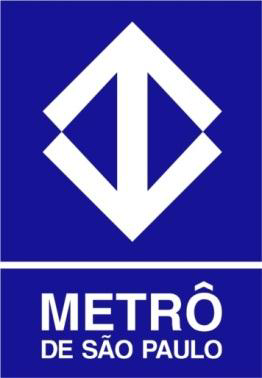 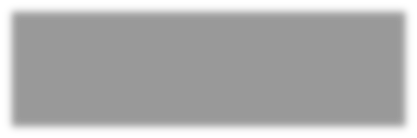 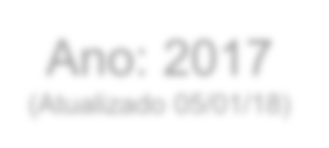 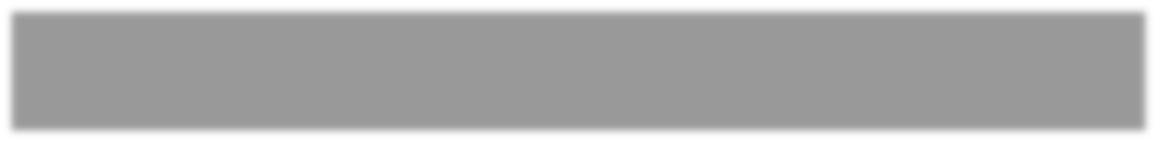 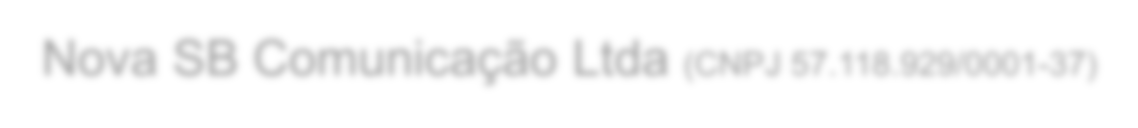 2GASTOS COM PUBLICIDADE 2017Agência Nova SB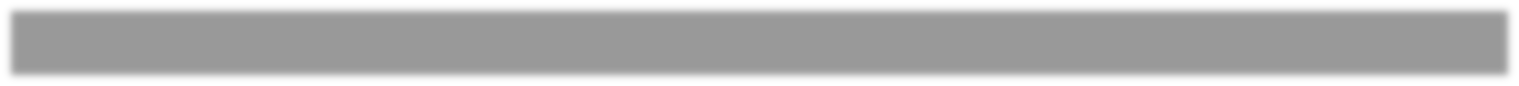 3GASTOS COM PUBLICIDADE 2017Agência Lua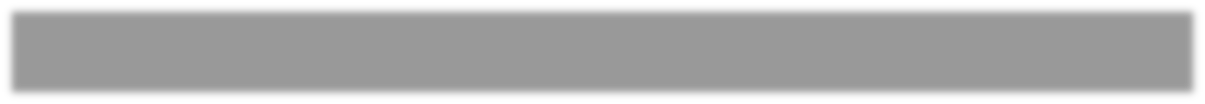 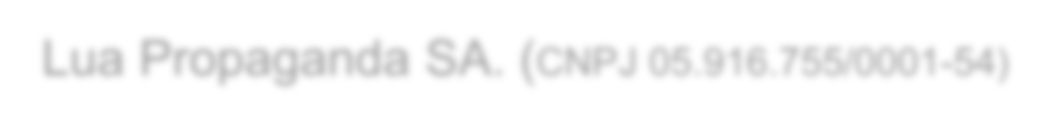 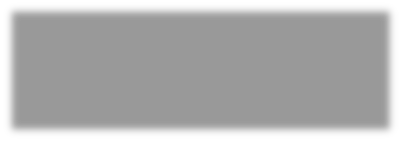 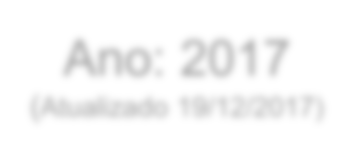 4GASTOS COM PUBLICIDADE 2017Agência Lua5DESPESAVALORES PAGOSPRODUÇÃO DE MATERIAIS PARA AÇÃO DE COMUNICAÇÃOR$ 468.786,16Razão SocialCNPJPIXEL 4 INTELIGÊNCIA DIGITAL LTDA ME13.503.559/0001-86P+E GALERIA DIGITAL EPP11.674.511/0001-05MAMMUT PRODUÇÕES CINEMATOGRÁFICAS LTDA69.055.812/0001-30ADOLFO SCHAUER ME04.282.162/0001-10PRO SOLUTION DIGITAL LTDA12.776.148/0001-00LUA PRODUÇÕES ARTÍSTICAS LTDA08.107.984/0001-16DANIELA ALBEMAZ MERCADANTE ME13.827.173/0001-20DESPESAVALORES PAGOSPRODUÇÃO DE MATERIAIS PARA AÇÃO DE COMUNICAÇÃOR$ 356.112,94Razão SocialCNPJKATARINA PRODUÇÕES EIRELI - ME13.975.808/0001-36ALEXANDRE RIELO LTDA-EPP01.403.149/0001-84AR FERNANDEZ GRÁFICA LTDA52.997.491/0001-90DIGITAL IMAGENS PERFEITAS FOTOGRAFIA LTDA-EPP07.793.443/0001-26STILGRAF ARTES GRÁFICAS E EDITORA LTDA67.935.122/0001-40